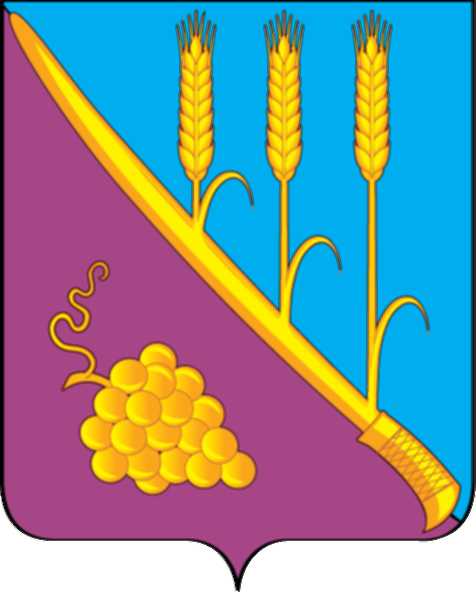 СОВЕТ СТАРОТИТАРОВСКОГО СЕЛЬСКОГО ПОСЕЛЕНИЯ ТЕМРЮКСКОГО РАЙОНАРЕШЕНИЕ № 239        LX сессия                                                                                  IVсозыва        «22» июня  2023 г.                                                     ст.СтаротитаровскаяОб опубликовании проекта решения Совета Старотитаровского сельского  поселения Темрюкского района «О внесении изменений в Устав Старотитаровского сельского  поселения Темрюкского района», назначении даты проведения публичных слушаний, создании оргкомитета по проведению публичных слушаний, утверждении и опубликовании порядка учета предложений и участия граждан в обсуждении проекта решения Совета Старотитаровского сельского  поселения Темрюкского района «О внесении изменений в Устав Старотитаровского сельского поселения Темрюкского района», создании рабочей группы по учету предложений по проекту решения Совета Старотитаровского сельского поселения Темрюкского района  «О внесении изменений в Устав Старотитаровского сельского поселения Темрюкского района»В целях приведения в соответствие с действующим законодательством Российской Федерации Устава Старотитаровского сельского поселения Темрюкского района, руководствуясь Федеральным законом от 6 октября 2003 года № 131-ФЗ «Об общих принципах организации местного самоуправления в Российской Федерации», решением XIVсессии Совета Старотитаровского сельского поселения Темрюкского района  I созыва от 28 августа 2006 года № 59 «Об утверждении положения о публичных слушаниях в Старотитаровском сельском поселении Темрюкского района», Совет Старотитаровского сельского поселения Темрюкского района р е ш и л:1.Официально опубликовать проект решения Совета Старотитаровского сельского поселения Темрюкского района «О внесении изменений в Устав Старотитаровского сельского поселения Темрюкского района»                        (приложение № 1).2.Назначить  проведение публичных слушаний по теме «Рассмотрение проекта  решения  Совета  Старотитаровского сельского поселения Темрюкского района  «О  внесении   изменений в Устав  Старотитаровского сельского поселения Темрюкского района» на 10 июля 2023 года.3.Создать оргкомитет по проведению публичных слушаний по теме:«Рассмотрение проекта решения Совета Старотитаровского сельского поселения Темрюкского района «О внесении изменений в Устав Старотитаровского сельского поселения Темрюкского района» (приложение №2).4.Утвердить и опубликовать порядок учета предложений и участия граждан в обсуждении проекта решения Совета Старотитаровского сельского  поселения Темрюкского района «О внесении изменений в Устав Старотитаровского сельского поселения Темрюкского района» (приложение № 3).5. Создать рабочую группу по учету предложений по проекту решения Совета Старотитаровского сельского поселения Темрюкского района «О внесении изменений в Устав Старотитаровского сельского поселения Темрюкского района» (приложение № 4).6. Контроль за выполнением решения «Об опубликовании проекта решения Совета Старотитаровского сельского  поселения Темрюкского района «О внесении изменений в Устав Старотитаровского сельского  поселения Темрюкского района», назначении даты проведения публичных слушаний, создании оргкомитета по проведению публичных слушаний, утверждении и опубликовании порядка учета предложений и участия граждан в обсуждении проекта решения Совета Старотитаровского сельского  поселения Темрюкского района «О внесении изменений в Устав Старотитаровского сельского поселения Темрюкского района», создании рабочей группы по учету предложений по проекту решения Совета  Старотитаровского сельского поселения Темрюкского района  «О внесении изменений в Устав Старотитаровского сельского поселения Темрюкского района»возложить на заместителя главы Старотитаровского сельского поселения Темрюкского района Опарину Т.И. и постоянную комиссию Совета Старотитаровского сельского поселения Темрюкского района по вопросам обеспечения законности, правопорядка, охраны прав и свобод граждан, развитию местного самоуправления (М.А.Калинин). 7. Официально опубликовать настоящее решение в периодическом печатном издании газете «Станичная газета» и официально опубликовать (разместить) на официальном сайте муниципального образования Темрюкский район в информационно-телекоммуникационной сети «Интернет», на официальном сайте Старотитаровского сельского поселения Темрюкского района8. Настоящее   решение   вступает   в   силу   после   его   официального опубликования.« ___»_________________2023год            « ___»____________________2023 годПриложение № 1к решению LX сессииСовета Старотитаровского сельского поселения Темрюкского района от «22» июня  2023 г. № 239      СОВЕТ СТАРОТИТАРОВСКОГО СЕЛЬСКОГО ПОСЕЛЕНИЯТЕМРЮКСКОГО РАЙОНАР Е Ш Е Н И Е  № ______     ________ сессия                                                                                IV  созыва     «    » ______ 2023 года                                                       ст. СтаротитаровскаяО внесении изменений в Устав Cтаротитаровского сельского поселения Темрюкского районаВ целях приведения Устава Старотитаровского сельского поселения Темрюкского района в соответствие с действующим законодательством, в соответствии с пунктом 1 части 10 статьи 35, статьей 44 Федерального закона от 6 октября 2003 года № 131-ФЗ "Об общих принципах организации местного самоуправления в Российской Федерации" Совет Старотитаровского сельского поселения Темрюкского района РЕШИЛ:1. Внести в Устав Старотитаровского сельского поселения Темрюкского района, принятый решением Совета Старотитаровского сельского поселения Темрюкского района от 6 апреля 2017 года № 273 ( в редакции решения LX сессии Совета Старотитаровского сельского поселения Темрюкского района                III созыва от 30мая 2018 года № 389, решения LXXVII сессии Совета Старотитаровского сельского поселения Темрюкского района  III созыва                   от 14 июня 2019 года № 478, решения XVI сессии Совета Старотитаровского сельского поселения Темрюкского района  IVсозыва от 4 сентября 2020 года             № 74, решения XXVIII сессии Совета Старотитаровского сельского поселения Темрюкского района от 2 июля 2021 года № 134, решения XXXXI сессии Совета Старотитаровского сельского поселения Темрюкского района от 30 мая 2022 года № 179 ), изменения, согласно приложению.2. Контроль за выполнением настоящего решения возложить на постоянную комиссию Совета Старотитаровского сельского поселения Темрюкского района по вопросам обеспечения законности, правопорядка, охраны прав и свобод граждан, развитию местного самоуправления (Калинин) и заместителя главы Старотитаровского сельского поселения Темрюкского района Т.И.Опарину.3. Настоящее решение вступает в силу после его официального опубликования, произведенного после государственной регистрации.Глава Старотитаровского сельского     Председатель Совета Старотитаровскогопоселения Темрюкского района           сельского поселения Темрюкского района______________    А.Г.Титаренко      _________________ И.А.ПетренкоПриложение к решениюСовета Старотитаровского сельскогопоселения Темрюкского районаот ________________ №_____Измененияв Устав Старотитаровского сельскогопоселения Темрюкского района1. В части 10 статьи 21.2 "Инициативные проекты" слова "главы администрации (губернатора)" заменить словом "Губернатора".2. Статью 24 "Совет поселения" дополнить частью 9 следующего содержания:"9. К депутатам, замещающим должность в Совете, относятся председатель Совета, его заместитель (заместители), председатель комитета (комиссии) Совета и его заместитель (заместители).".3. В части 6 статьи 25 "Статус депутата Совета" слова "главы администрации (губернатора)" заменить словом "Губернатора".4. Статью 25 "Статус депутата Совета" дополнить частью 6.1 следующего содержания:"6.1. Полномочия депутата Совета прекращаются досрочно решением Совета в случае отсутствия депутата Совета без уважительных причин на всех заседаниях Совета в течение шести месяцев подряд.".5. В подпункте "б" пункта 2 части 8 статьи 31 "Глава поселения" слова "главы администрации (губернатора)" заменить словом "Губернатора".6. Часть 4 статьи 32 "Полномочия главы поселения" изложить в следующей редакции:"4. Один раз в год не позднее четырех месяцев после окончания календарного года глава поселения представляет Совету ежегодный отчет о результатах своей деятельности, деятельности администрации поселения, в том числе о решении вопросов, поставленных Советом.По итогам рассмотрения ежегодного отчета Совет принимает решение об утверждении или не утверждении результатов деятельности главы поселения. По результатам оценки Советом ежегодного отчета главы поселения, деятельность главы поселения может быть признана неудовлетворительной.Отчет подлежит размещению на официальном сайте поселения в информационно-телекоммуникационной сети "Интернет" в течение пяти рабочих дней со дня принятия решения Совета.В случае отсутствия возможности разместить отчет на официальном сайте поселения, отчет размещается на официальном сайте муниципального образования Темрюкский район.".7. В части 3 статьи 33 "Досрочное прекращение полномочий главы поселения" слова "главы администрации (губернатора)" заменить словом "Губернатора".8. Пункт 5 статьи 39 "Полномочия администрации в сфере регулирования земельных, лесных, водных отношений" признать утратившим силу.9. Статью 45 "Муниципальные должности и должности муниципальной службы" изложить в следующей редакции: "Статья 45. Должности муниципальной службы1. Должность муниципальной службы - должность в органе местного самоуправления, который образован в соответствии с уставом поселения, с установленным кругом обязанностей по обеспечению исполнения полномочий органа местного самоуправления или лица, замещающего муниципальную должность.2. Должности муниципальной службы устанавливаются правовыми актами органов местного самоуправления поселения в соответствии с Законом Краснодарского края от 08.06.2007 № 1243-КЗ "О Реестре должностей муниципальной службы в Краснодарском крае".3. При составлении и утверждении штатного расписания органа местного самоуправления используются наименования должностей муниципальной службы, предусмотренные Законом Краснодарского края от 08.06.2007 № 1243-КЗ "О Реестре должностей муниципальной службы в Краснодарском крае".".10. Абзац второй части 10 статьи 70 "Муниципальные заимствования, муниципальные гарантии" после слов "включаются в состав муниципального долга" дополнить словами "в сумме фактически имеющихся у принципала обязательств, обеспеченных муниципальной гарантией, но не более суммы муниципальной гарантии".11. Часть 4 статьи 74 "Управление муниципальным долгом" изложить в следующей редакции:"4. Информация о долговых обязательствах (за исключением обязательств по муниципальным гарантиям) вносится финансовым органом поселения в муниципальную долговую книгу в срок, не превышающий пяти рабочих дней с момента возникновения соответствующего обязательства.Информация о долговых обязательствах по муниципальным гарантиям вносится финансовым органом поселения в муниципальную долговую книгу в течение пяти рабочих дней с момента получения этим органом сведений о фактическом возникновении (увеличении) или прекращении (уменьшении) обязательств принципала, обеспеченных муниципальной гарантией.В муниципальную долговую книгу вносятся сведения об объеме долговых обязательств поселения по видам этих обязательств, о дате их возникновения и исполнения (прекращения по иным основаниям) полностью или частично, формах обеспечения обязательств, а также иная информация, состав которой, порядок и срок ее внесения в муниципальную долговую книгу устанавливаются администрацией.В муниципальной долговой книге в том числе учитывается информация о просроченной задолженности по исполнению муниципальных долговых обязательств.".12. В статье 78 "Удаление главы поселения в отставку" слова "глава администрации (губернатор)" в соответствующих падежах заменить словом "Губернатор" в соответствующих падежах.                     Приложение № 2к решению LX сессииСовета Старотитаровского сельского поселения Темрюкского района от «22» июня  2023 г. № 239СОСТАВоргкомитета по проведению публичных слушаний по теме:«Рассмотрение проекта решения Совета Старотитаровского сельского поселенияТемрюкского района «О внесении изменений в Устав Старотитаровского сельского  поселения Темрюкского района»ПОРЯДОКучета предложений и участия граждан в обсуждении проекта решения Совета Старотитаровского сельского  поселения Темрюкского района «О внесении изменений в Устав Старотитаровского сельского  поселения Темрюкского района»1. Население Старотитаровского сельского поселения Темрюкского района с момента опубликования (обнародования) проекта решения Совета Старотитаровского сельского поселения Темрюкского района «О внесении изменений в Устав Старотитаровского сельского поселения Темрюкского района», назначения даты проведения публичных слушаний, создания оргкомитета по проведению публичных слушаний, утверждения и опубликования порядка учета предложений и участия граждан в обсуждении проекта решения Совета Старотитаровского сельского  поселения Темрюкского района «О внесении изменений в Устав Старотитаровского сельского поселения Темрюкского района», создания рабочей группы по учету предложений по проекту решения Совета Старотитаровского сельского  поселения Темрюкского района «О внесении изменений в Устав Старотитаровского сельского поселения Темрюкского района» вправе участвовать в его обсуждении в следующих формах:1) проведения собраний граждан по месту жительства;2) массового обсуждения проекта решения Совета Старотитаровского сельского поселения Темрюкского района«О внесении изменений в Устав Старотитаровского сельского  поселения Темрюкского района»;3) в иных формах, не противоречащих действующему законодательству.       2. Предложения населения к опубликованному (обнародованному) проекту решения Совета Старотитаровского сельского  поселения Темрюкского района «О внесении изменений в Устав Старотитаровского сельского поселения Темрюкского района», могут вноситься в течение 20 дней со дня его опубликования (обнародования) в рабочую группу по учету предложений  по тексту проектарешения Совета Старотитаровского сельского поселения Темрюкского района «О внесении изменений в Устав Старотитаровского сельского поселения Темрюкского района» (далее – рабочая группа) и рассматриваются ею в соответствии с настоящим Порядком. 3. Внесенные предложения регистрируются рабочей группой. 4. Предложения должны соответствовать Конституции РФ, требованиям Федерального закона от 6 октября 2003 года № 131-ФЗ «Об общих принципах организации местного самоуправления в Российской Федерации», федеральному законодательству, законодательству Краснодарского края.5. Предложения должны соответствовать следующим требованиям:1) должны обеспечивать однозначное толкование положений проекта решения Совета Старотитаровского сельского поселения Темрюкского района «О внесении изменений в Устав Старотитаровского сельского поселения Темрюкского района»;2) не допускать противоречие либо несогласованность с иными положениями проекта решения Совета Старотитаровского сельского поселения Темрюкского района «О внесении изменений в Устав Старотитаровского сельского  поселения Темрюкского района».6. Предложения, внесенные с нарушением требований и сроков, предусмотренных настоящим Порядком, могут быть оставлены без рассмотрения.7. По итогам изучения, анализа и обобщения внесенных предложений рабочей группой составляется заключение.8. Заключение комиссии должно содержать следующие положения:1) общее количество поступивших предложений;2) количество поступивших предложений, оставленных в соответствии с настоящим Порядком без рассмотрения;3) отклоненные предложения ввиду несоответствия требованиям, предъявляемым настоящим Порядком;4) предложения, рекомендуемые рабочей группой к отклонению;5) предложения, рекомендуемые рабочей группой для внесения в текст проекта решения Совета Старотитаровского сельского  поселения Темрюкского района «О внесении изменений в Устав Старотитаровского сельского поселения Темрюкского района».9. Рабочая группа представляет в Совет Старотитаровского сельского  поселения Темрюкского района свое заключение с приложением всех поступивших предложений.10. Перед решением вопроса о принятии (включении в текст проекта решения Совета Старотитаровского сельского поселения Темрюкского района «О внесении изменений в Устав Старотитаровского сельского поселения Темрюкского района»)или отклонении предложений Совет Старотитаровского сельского поселения Темрюкского района в соответствии с Регламентом заслушивает доклад представителя рабочей группы на сессии Совета Старотитаровского сельского поселения Темрюкского района.12. Итоги рассмотрения поступивших предложений с обязательным содержанием принятых (включенных в проект решения Совета Старотитаровского сельского поселения Темрюкского района «О внесении изменений в Устав Старотитаровского сельского поселения Темрюкского района») предложений подлежат официальному опубликованию (обнародованию).Глава Старотитаровского сельскогопоселения Темрюкского района                                                   А.Г.Титаренко                                                                  Приложение № 4к решению LX сессииСовета Старотитаровского сельского поселения Темрюкского района от «22»  июня  2023 г. № 239СОСТАВрабочей группы по учету предложений по проекту решения Совета Старотитаровскогосельского  поселения Темрюкского района«О внесении изменений в Устав Старотитаровского сельского поселения Темрюкского района»Глава Старотитаровскогосельскогопоселения Темрюкского района                                           А.Г.ТитаренкоГлава Старотитаровского сельского поселения Темрюкского района				      _____________________А.Г.ТитаренкоПредседатель Совета Старотитаровского сельского поселения Темрюкского района__________________И.А.ПетренкоГлава Старотитаровского сельского поселения Темрюкского района                                   А.Г.ТитаренкоПетренко Инга Анатольевна-	Пелипенко Ольга Николаевна- председатель Совета Старотитаровского сельского поселения Темрюкского района;начальник общего отдела администрации Старотитаровского сельского поселения Темрюкского района;КалининМихаил Анатольевич-депутат Совета Старотитаровского сельского поселения Темрюкского района;Чуб Лариса Петровна                           -депутат Совета Старотитаровского сельского поселения Темрюкского района;БондаренкоМарина Васильевна-Глава Старотитаровского сельского поселения Темрюкского районадепутат Совета Старотитаровского сельского поселения Темрюкского района                                   А.Г.ТитаренкоПриложение № 3к решению LX сессииСовета Старотитаровского сельского    поселения Темрюкского района от «22» июня 2023 г. № 2391.Опарина Тамара Ивановна2.Хвостик Яна Иванова3.Батыцкий Алексей Николаевич4.Мойса Николай Николаевич 5.Кулик Светлана Владимировна- заместитель главы Старотитаровского сельского поселения Темрюкского района, руководитель рабочей группы;- начальник отдела имущественных отношений и вопросов жилищно-коммунального хозяйства администрации Старотитаровского сельского поселения Темрюкского района- депутат Совета Старотитаровского сельского поселения Темрюкского района;- депутат Совета Старотитаровского сельского поселения Темрюкского района;- депутат Совета Старотитаровского сельского поселения Темрюкского района